Iron Age Forest (Full Day) Key Stage: KS2 Learning Objectives: To explore how Iron age life was different to ours. Investigate the role archaeology plays in our knowledge of pre-history. Curriculum Links: KS2 Chronological understanding - 1a Knowledge and understanding of events, people and changes - 4a & b Local history study - 7. British history - 8a Workshop Description: Immerse yourself into the life of an Iron Age Celt and discover how they lived day to day when they weren’t out fighting battles. Grind grain on a stone to make flour, weave on a loom and help to make a wattle and daub wall. You can even have your face painted Celtic style just in-case the neighbours attack! As part of warrior training take part in a sling shot challenge and practice terrifying your Celtic neighbours. Explore gallery artefacts and handle real objects to gain an understanding of what the Forest of Dean may have been like in the Iron Age. 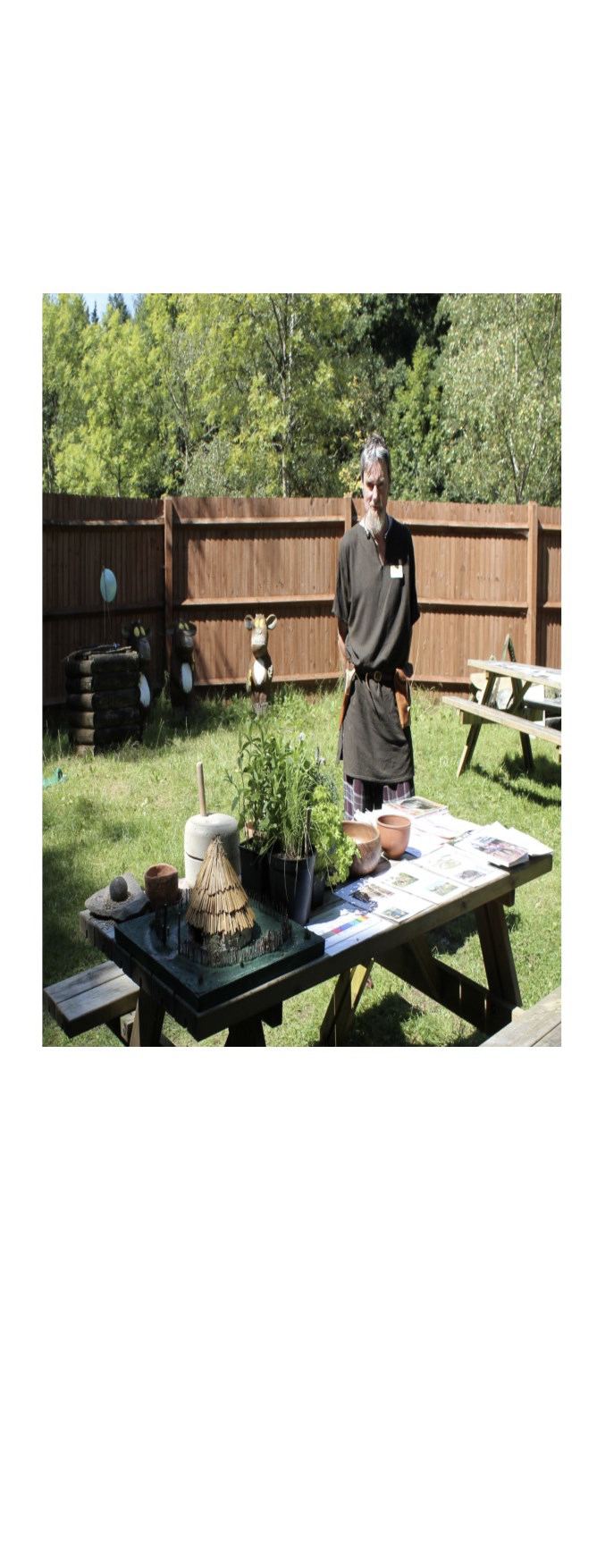 